RELATORIA
FICHA MERIDIANA: EVIDENCIA CIENTÍFICAFecha: miércoles, 14 de abril de 2021. Hora: 12:30pm a 2:00pm. Lugar: Sala de Conferencias CCR- Ascardio.
Responsable: Grupo 08. Ponente: Harold Reyes (R3). Relator: Francisco Arias (R2). Resto de integrantes: Reinaldo Arias (R1), Silmar Urangas (R1).Presentes: Dra. Elizabeth Infante, Dra. Raquel Gonzalez, Dr. Adelvis Pittia (Electrofisiología), Dr. Rene Galue, residentes de cardiología clínica y cardiología infantil, otros invitados.
Interrogante del bloque actual: ¿En el paciente con fibrilación auricular paroxistica la aplicación de ablación con radiofrecuencia Vs terapia farmacologica ¿Reduce recurrencia y mortalidad?Área de revisión: electrofisiología.Estudio de revisión: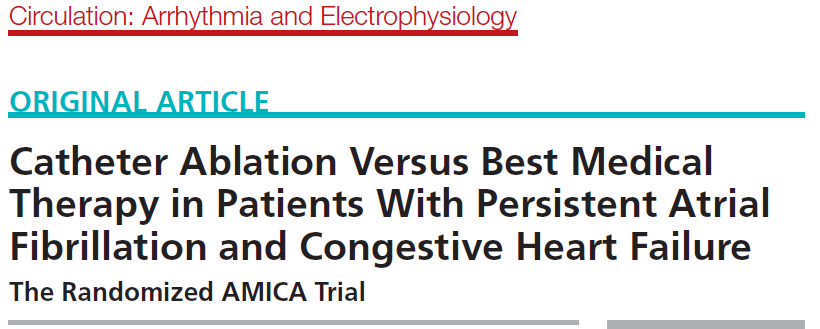 Tipo de estudio: Tratamiento o Intervencion. Año de publicación: 2019. Revista: CIRCULATION.APORTES DEL GRUPO:Este estudio contribuye a responder en parte la pregunta, en vista de que se demostró que los pacientes del grupo de ablación tuvieron menos recurrencia de FA en comparación a los pacientes del grupo de TMO, pero no hubo diferencia en cuanto a mortalidad.Incluir pacientes con IC fue una limitante debido a que no forman parte de la pregunta del ciclo.El número de pacientes que no pudo ser evaluado para el punto final primario debido a estudios ecocardiográficos no analizables o faltantes fue del 12%, lo que reduce el número proyectado de pacientes necesarios para probar la hipótesis del estudio, lo cual puede favorecer el sesgo.Los pacientes incluidos en el estudio AMICA tenían diámetro auricular aumentado, esto confiere cuestionabilidad a dicho estudio pues  es de esperarse que estos pacientes retornen a FA.Sugerencias realizadas durante la presentación:La Dra. Infante hace importante aporte: No puede ser considerado estudio comparativo,  como fue planteado originalmente donde planteaban comparar una terapia vs la otra,  debido a que el grupo de ablación igualmente recibió tratamiento farmacológico. La Dra. Infante realiza pregunta al expositor: Por qué se colocan ambas medidas estadísticas? R: para demostrar la homogeneidad de los grupos.La Dra infante realiza el siguiente aporte: Cuando se utilizan los porcentajes para para comparar la recurrencia de FA se ven diferencia significativa pero si se comparan  gráficamente no muestran diferencia estadísticamente significativa.El Dr. Pitia realiza el siguiente aporte: El tiempo del estudio es muy corto para evaluar la eficacia de la ablación en la regresión a ritmo sinusal, sin embargo en pacientes con esa clase funcional no está indicada  ablación y más que por la dilatación auricular ya existe remodelado eléctrico.La Dra. Raquel Gonzalez realiza el siguiente aporte: La variación de la fracción de eyección inter observador  suele ser normal hasta un 10%.